Sonderprogramm Flüchtlingshilfe-Kleinprojekte in Österreich (Schwerpunkte COVID und / oder INTEGRATION)Formular zum Ansuchen um Unterstützung(November 2020)Auf Grund der COVID-19 Situation sowie der Ereignisse im November in Wien hat das Thema Flüchtlingshilfe sowie Integration in Österreich eine neue Herausforderung erhalten! Viele Menschen helfen oder spenden! Die AFS - Flüchtlingshilfe - Stiftung führt, wie auch schon mehrfach seit ihrer Gründung 1978, HelferInnen und SpenderInnen zusammen! Im „COVID-INTEGRATION Sonderprogramm Flüchtlingshilfe-Kleinprojekte in Österreich“ treffen sich HelferInnen und SpenderInnen, besonders auch aus dem AFS-Umfeld aber auch drüber hinaus und unterstützen sich gegenseitig! Hier kannst du / können Sie um Unterstützung* für dein / Ihr Kleinprojekt mit dem Schwerpunkt zum Thema COVID-19 und / oder INTEGRATION im Ausmaß von bis zu 
€ 1.000,- ansuchen!Wichtige InformationenDas Ansuchen ist nur in digitaler Form (word, pdf) und digital ausgefüllt (keine Scans von handschriftlichen Dokumenten) zu senden an: office@afs-fluechtlingshilfe-stiftung.org z.Hd. Markus E. Langer*) Die AFS-Flüchtlingshilfe-Stiftung hat nur begrenzte Mittel, die nach objektiven Kriterien bis zur Erschöpfung des dafür vorgesehenen Topfes vergeben werden. Es werden nur Kleinprojekte von Projektträgern in Österreich gefördert. Eine allfällige Förderzusage wird einmalig pro Monat durch das Stiftungskuratorium beschlossen. Eine Verständigung erfolgt ehebaldigst nach dem Beschluss. Eine Korrespondenz zum Ansuchen ist nicht möglich.Nach der Förderzusage erfolgt die Auszahlung einer ersten Tranche in der Höhe von 50% des angesuchten Betrages. Der Restbetrag (zweite Tranche, bis zu weiteren 50% des angesuchten Betrages) erfolgt nach Vorlage und Anerkennung der Abrechnung durch die AFS-Flüchtlingshilfe-Stiftung. Die Abrechnung ist spätestens 10 Monate nach der Einreichung vorzusehen. Mittel, die nicht widmungsgemäß bzw. entsprechend der im Formular getätigten Angaben verwendet werden bzw. nicht verwendet wurden, sind nach dem Abrechnungsdatum ehebaldigst rückzuüberweisen, bzw. wird um diesen Betrag in der zweiten Tranche weniger überwiesen. Die Mittelverwendung ist zum Abrechnungsdatum (s.o.) durch eine Belegaufstellung (siehe entsprechendes Formular unter http://www.afs-fluechtlingshilfe-stiftung.org/sonderprogramm/) nachzuweisen. Es können folgende Kosten gefördert werden, wie zum Beispiel:Sachkosten für Sprachkurse (z.B. Schreibmaterialien)Sachkosten für Integrationsprojekte (Workshops z.B. mit dem Hintergrund interkulturelles Lernen zu fördern; SK f. Gemeinschaftsgärten, usw.)Usw.Nicht übernommen werden jedenfalls:PersonalkostenHonorareInfrastrukturkosten (Strom, Wasser, Computer, Mieten, …)Bankspesen, Versicherungen, o.ä.Allfällig weitere nicht akzeptierte Kosten werden bei einer allfälligen Förderzusage bekanntgegeben. Auch kann es zu einer Kürzung der beantragten Mittel kommen. Eine Bekanntgabe einer allfälligen Kürzung erfolgt ebenfalls bei einer allfälligen Förderzusage.Nicht mit Unterstützung bedachte Projekte können nochmals eingebracht werden.Es besteht kein Rechtsanspruch auf eine Unterstützung bzw. den vollen Umfang der angesuchten Mittel.Unvollständige Ansuchen (es wurden nicht alle Fragen beantwortet) werden nicht berücksichtigt. Die AFS-Flüchtlingshilfe-Stiftung übernimmt durch die Unterstützung keine wie auch immer geartete Verantwortung für den Mitteleinsatz oder für die eingereichten / unterstützen Projekte. Diese liegt ausschließlich beim Unterstützungswerber.Jedes unterstütze Projekt legt im Laufe des Projektes, spätestens jedoch zum Abrechnungsdatum, einen ca. einseitigen durch die AFS-Flüchtlingshilfe-Stiftung publizierbaren Bericht vor (eine redaktionelle Überarbeitung durch die AFS-Flüchtlingshilfe-Stiftung ist möglich). Ebenso werden Fotos für die die Urheberrechte und Bildrechte bei dem Unterstützungswerber liegen, der AFS-Flüchtlingshilfe-Stiftung zur freien Nutzung und Publikation überlassen. Die Projektmitarbeiter*innen sowie die / der Initator*in / Vertreter*in von um Unterstützung ansuchenden Projekten erhalten in Zukunft per Email den 3-4x jährlich erscheinende Newsletter der AFS-Flüchtlingshilfe-Stiftung. Eine Abbestellung ist jederzeit mit kurzer Nachricht an office@afs-fluechtlingshilfe-stiftung.org möglich. Angaben zum ProjektBitte frei haltenProjektname:Zuständige Person: (Name)(Details werden am Ende des Formulars nachgefragt)Datum der Einreichung:Frage / AntwortPunkteAn dem Projekt, für welches um Unterstützung angesucht wird, sind AFSer*innen beteiligt? (Bitte ankreuzen)Zur Information: AFSer*innen sind TeilnehmerInnen an AFS-Programmen und / oder Freiwillige bzw. hauptamtlich für AFS tätige Menschen. JA		ONEIN		O31AFS-Freiwillige, die im Projekt tätig sind, weisen eine Mischung von diversen Freiwilligen auf – Freiwillige für diverse Programme, Gastfamilien, Returnees, usw. (Bitte ankreuzen)Zur Information: Es ist der AFS-Flüchtlingshilfe-Stiftung ein besonderes Anliegen, dass die Projekte auch zur Stärkung der jeweiligen AFS-Strukturen vor Ort beitragen. Daher wird eine Mischung diverser Freiwilliger bevorzugt!Es ist ein*e AFSer*in im Projekt tätig					OEs sind mehr als ein*e AFSer*in im Projekt tätig				O12Die angesuchten Mittel werden verwendet für: (Bitte um eine kurze Projekt-Beschreibung)Welche besondere Hilfe wird geleistet? Wird in einer Form / an einer Stelle geholfen, die sonst keine oder nur wenig Hilfe bekommt? (Bitte ankreuzen und mit Informationen ergänzen)Zur Information: Die AFS-Flüchtlingshilfe-Stiftung unterstützt insbesondere Flüchtlinge, die sonst keine oder nur sehr wenig Hilfe bekommen. Daher werden solche Projekte bevorzugt!Es wird Hilfe geleistet, wo sonst nur wenig / keine Hilfe ankommt:JA		ONEIN		OErläuterung: (bitte sowohl bei Ja oder Nein angeben)63Trägt das Projekt neben dem aktuellen Schwerpunkt zu COVID-19 / INTEGRATION besonders zur Friedenserhaltung, zur Völkerverständigung bzw. zum interkulturellen Verständnis / zur Integration bei? (Bitte ankreuzen und mit Informationen ergänzen)Zur Information: Die AFS-Flüchtlingshilfe-Stiftung unterstützt besonders Projekte die explizit auf den Grundwerten von AFS basieren. Daher werden solche Projekte bevorzugt!JA		ONEIN		OErläuterung: (bitte sowohl bei Ja oder Nein angeben)62Hat das Projekt langfristige Auswirkungen für die Menschen, die von dem Projekt profitieren. (Bitte ankreuzen und mit Informationen ergänzen)Zur Information: Die AFS-Flüchtlingshilfe-Stiftung unterstützt besonders Projekte die langfristig wirken, also solche Projekte, die merklich auch über die Projektdauer positive Auswirkungen haben. Damit sind natürlich in erster Linie positive Auswirkungen für Flüchtlinge gemeint. Daher werden solche Projekte bevorzugt! Hinweis: Wichtig ist es zudem auch auf positive Auswirkungen auf das Umfeld und die freiwilligen MitarbeiterInnen zu achten! JA		ONEIN		OErläuterung: (bitte sowohl bei Ja oder Nein angeben)51Ich suche um folgende Mittel an:Die Mittel werden verwendet für: (Bitte um eine Erläuterung)Zur Information: Die widmungs- und ordnungsgemäße Mittelverwendung muss mittels Belegformular (s. wichtige Informationen unten) nachgewiesen werden. Falls ein gänzlicher / teilweiser Nachweis nicht möglich ist, ist der entsprechend nicht nachgewiesene Betrag an die AFS-Flüchtlingshilfe-Stiftung rückzuüberweisen bzw. wird in der zweiten Tranche nicht zur Anweisung gebracht (s. wichtige Informationen unten).AFSer*innen, die allfällig im Projekt tätig sindBitte allfällig Zeilen hinzufügenIch bestätige hiermit als Initiator*in / Vertreter*in für das Projekt die Richtigkeit der Angaben und die Kenntnisnahme der „Wichtigen Informationen“ oben, sowie die Information der Projektmitarbeiter*innen darüber: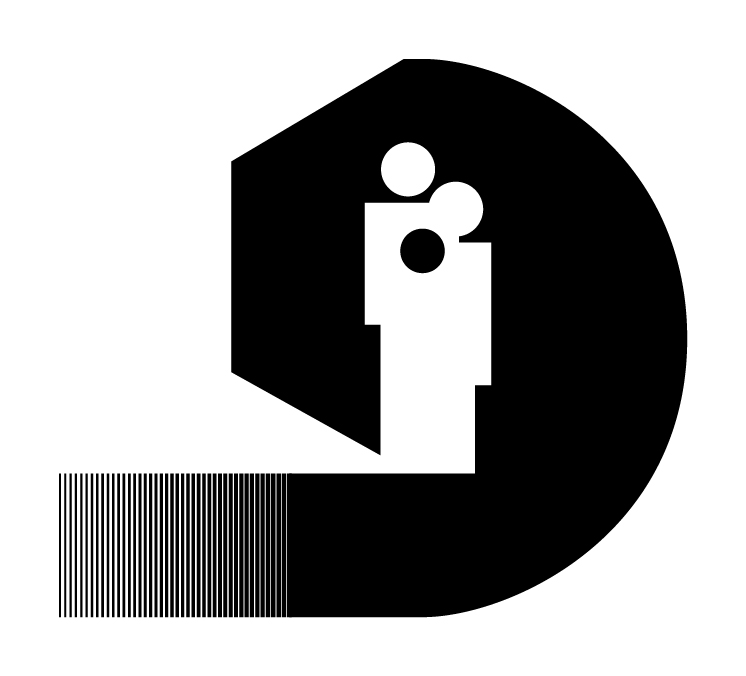 AFS-Flüchtlingshilfe-Stiftung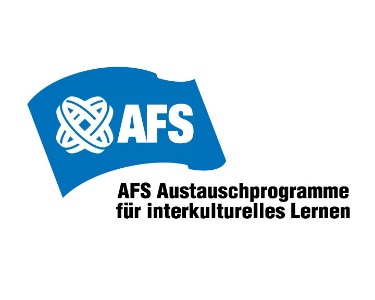 